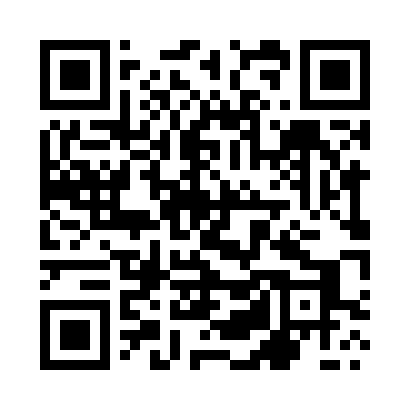 Prayer times for Kraczki, PolandWed 1 May 2024 - Fri 31 May 2024High Latitude Method: Angle Based RulePrayer Calculation Method: Muslim World LeagueAsar Calculation Method: HanafiPrayer times provided by https://www.salahtimes.comDateDayFajrSunriseDhuhrAsrMaghribIsha1Wed2:355:1612:485:578:2010:512Thu2:345:1412:475:588:2210:533Fri2:345:1212:475:598:2310:534Sat2:335:1012:476:008:2510:545Sun2:325:0812:476:018:2710:556Mon2:315:0712:476:028:2910:557Tue2:305:0512:476:038:3010:568Wed2:305:0312:476:048:3210:579Thu2:295:0112:476:058:3410:5810Fri2:284:5912:476:068:3610:5811Sat2:274:5812:476:078:3710:5912Sun2:274:5612:476:088:3911:0013Mon2:264:5412:476:098:4111:0014Tue2:254:5212:476:108:4211:0115Wed2:254:5112:476:118:4411:0216Thu2:244:4912:476:128:4511:0217Fri2:244:4812:476:138:4711:0318Sat2:234:4612:476:148:4911:0419Sun2:224:4512:476:158:5011:0520Mon2:224:4312:476:158:5211:0521Tue2:214:4212:476:168:5311:0622Wed2:214:4112:476:178:5511:0723Thu2:204:3912:476:188:5611:0724Fri2:204:3812:476:198:5711:0825Sat2:194:3712:486:208:5911:0926Sun2:194:3612:486:219:0011:0927Mon2:194:3512:486:219:0211:1028Tue2:184:3412:486:229:0311:1129Wed2:184:3312:486:239:0411:1130Thu2:184:3212:486:249:0511:1231Fri2:174:3112:486:249:0711:12